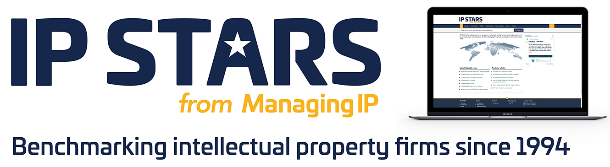 Key instructions:Before completing this form, please read the guidelines on our website here.The submission deadline is October 31, 2022.Please write ‘(Confidential)’ in red next to any information that you wish to flag up as not for publication. Any information, especially client name or work description, not marked as such may be published.Please do not delete any question or section in this document. If a question or section does not apply to your firm then please leave it blank.Please include your firm’s name and country when saving this document, i.e. FirmName_Country_IPSTARS2023.Upload your completed form to our submissions portal. Section 1: About your firm1(a): Your key senior IP practitionersPlease list the names of the senior IP practitioners responsible for your firm's IP practice areas or industry/sector practice areas in the above-named country.1(b): Your Rising StarsPlease list up to five up-and-coming junior IP practitioners that you strongly believe have the potential to become future leaders in your firm or in the IP profession. Please note: We are interested in young non-partners, particularly those at associate level, that have consistently performed well in the past two years.1(c): Hires, departures, and retirementsPlease list the names of the senior IP practitioners (especially partners) that joined or left your practice in the past 12 months, i.e. from September 2021 to present. Please also include partner retirements.1(d): IP practice overview and recent developmentsPlease highlight the unique features and recent notable developments in your IP department in the above-named country. You can write your overview under headings including:• IP practice specialisms			• Recent developments, e.g. new office• Industry/sector strengths		             • Innovation and technology• Key IP clients and new client wins               • IP filings and portfolios managed• International presence and alliances	• Team experience and size• IP office and court disputes statistics         • Training programme 1(e): Diversity and corporate social responsibility (CSR) initiativesManaging IP would like to include diversity and other CSR subjects in its benchmarking offerings. If interested, please use this section to tell us about your firm’s initiatives and achievements or impact in this area. You may include statistics here to support your submission.	Section 2: Patent case studies	Please provide details of the patent work that your firm dealt with in the past 12 months (September 2021 to date). We expect you to submit up to 15 patent case studies, but you can provide more than 15 if you wish to do so. Please use the same headings and text boxes in this section and number each case study, e.g. patent case study 1. Summary of the workThe significance, impact and/or outcomeSection 3: Trade mark case studiesPlease provide details of the trade mark work that your firm dealt with in the past 12 months (September 2021 to date). We expect you to submit up to 15 trade mark case studies, but you can provide more than 15 if you wish to do so. Please use the same headings and text boxes in this section and number each case study, e.g. trade mark case study 1. Summary of the workThe significance, impact and/or outcomeSection 4: Copyright case studiesPlease provide details of the copyright and related rights work that your firm dealt with in the past 12 months (September 2021 to date). We expect you to submit up to 15 copyright case studies, but you can provide more than 15 if you wish to do so. Please use the same headings and text boxes in this section and number each case study, e.g. copyright case study 1. Summary of the workThe significance, impact and/or outcomeSection 5: Design case studiesPlease provide details of the design work that your firm dealt with in the past 12 months (September 2021 to date). We expect you to submit up to 15 design case studies, but you can provide more than 15 if you wish to do so. Please use the same headings and text boxes in this section and number each case study, e.g. design case study 1. Summary of the workThe significance, impact and/or outcomeSection 6: IP transaction case studiesPlease provide details of the IP transaction work that your firm dealt with in the past 12 months (September 2021 to date). We expect you to submit up to 15 IP transaction case studies, but you can provide more than 15 if you wish to do so. Please use the same headings and text boxes in this section and number each case study, e.g. IP transaction case study 1. Summary of the workThe significance, impact and/or outcomeSection 7: Domain name case studiesPlease provide details of the domain name work that your firm dealt with in the past 12 months (September 2021 to date). We expect you to submit up to 15 domain name case studies, but you can provide more than 15 if you wish to do so. Please use the same headings and text boxes in this section and number each case study, e.g. domain name case study 1. Summary of the workThe significance, impact and/or outcomeSection 8: IP tax advice case studiesPlease provide details of the IP tax advice work that your firm dealt with in the past 12 months (September 2021 to date). We expect you to submit up to 15 IP tax case studies, but you can provide more than 15 if you wish to do so. Please use the same headings and text boxes in this section and number each case study, e.g. IP tax advice case study 1. Summary of the workThe significance, impact and/or outcomeSection 9(a): Managing IP Awards    (Nominate other firms)Please nominate other firms in your country to win any of the Managing IP awards below because of the work they did this year. Ignore categories that are not relevant to your country.Section 9(b): Managing IP Awards    (Nominate your firm)Use this page to tell us why your firm should win any of the above Managing IP awards. Please note: For the impact case award, you can simply mention or refer us to the relevant case study or case studies mentioned above.ReasonsSection 10: Industry/sector work achievementsManaging IP intends to specially recognise firms that have done interesting work in these four areas: green technology, information & communications technology (ICT), computer technology, and pharmaceuticals & life sciences. Please use this section to highlight the most relevant and important case studies that you would like us to consider for our special industry/sector recognition.Brief reasons why your firm should be recognised for the above-named sectors	          Section 11: Your feedback This is where you provide positive and/or negative feedback on the 2022 edition of IP STARS and Managing IP Awards. For example, you can suggest changes to our current firm rankings and/or list of IP Stars (please review your country’s rankings at www.ipstars.com) or suggest how we can improve, including new features or practice areas we should introduce.Your feedback or suggestions will be kept strictly confidential and non-attributable. Do you have suggestions or feedback on any of our firm rankings or list of IP Stars?How can we improve IP STARS’ content?Firm nameFirm contact’s nameFirm contact’s emailJurisdiction submitting forIf the US, please include the stateNamePosition/practice responsibilityIndustry (if applicable)NameKey practice area(s)Comments Email addressNamePositionPractice areaDate of changeHire, departure, or retirementPatent case study 1Client nameIndustry/sector or technical fieldType of patent work (e.g. filing/prosecution, opposition, litigation)Court/tribunal or IP office document number (if applicable)Date of completion or ongoingKey partner(s) involved – up to three partners (USA firms: please include their state or location)Key non-partners involved (no more than three individuals) Opposing firm (if applicable)Key opposing practitioners (if applicable)Monetary value (if applicable)Trade mark case study 1 Client nameIndustry/sectorType of trade mark work (e.g. filing/prosecution, opposition, litigation)Court/tribunal or IP office document number (if applicable)Date of completion or ongoingKey partner(s) involved – up to three partners (USA firms: please include their state or location) Key non-partners involved (no more than three individuals) Opposing firm (if applicable)Key opposing practitioners (if applicable)Monetary value (if applicable)Copyright case study 1 Client nameIndustry/sectorType of copyright work  (e.g. dispute)Court/tribunal (if applicable)Date of completion or ongoing Key partner(s) involved – up to three partners (USA firms: please include their state or location) Key non-partners involved (no more than three individuals) Opposing firm (if applicable)Key opposing practitioners (if applicable)Monetary value (if applicable)Design case study 1 Client nameIndustry/sectorType of design work (e.g. dispute, filing)Court or IP office document number (if applicable)Date of completion or ongoingKey partner(s) involved – up to three partners (USA firms: please include their state or location)Key non-partners involved (no more than three individuals) Opposing firm (if applicable)Key opposing practitioners (if applicable)Monetary value (if applicable)IP transaction case study 1Client nameIndustry/sectorType of IP transaction (e.g. licensing)Date of completion or ongoingKey partner(s) involved – up to three partners (USA firms: please include their state or location)Key non-partners involved (no more than three individuals) Opposing firm (if applicable)Lead representative of the counterparty or other side (if applicable)Monetary value Domain name case study 1Client nameIndustry/sectorType of work (e.g. disputes or advisory)Date of completion or ongoingKey partner(s) involved – up to three partners (USA firms: please include their state or location)Key non-partners involved (no more than three individuals) Counterparty or the other side (if applicable)Key opposing practitioners (if applicable)Monetary value (if applicable)IP tax advice case study 1Client nameIndustry/sectorType of advice (e.g. Patent Box, R&D tax)Date of completion or ongoingKey partner(s) involved – up to three partners (USA firms: please include their state or location)Key non-partners involved (no more than three individuals) Counterparty or the other side (if applicable)Lead representative of the counterparty or other side (if applicable)Monetary value National awardsFirm nameBoutique IP Firm of the YearFirm of the Year for Anti-Counterfeiting/CustomsFirm of the Year for CopyrightFirm of the Year for DesignFirm of the Year for IP TransactionsFirm of the Year for Domain NameFirm of the Year for ITC workFirm of the Year for Patent LitigationFirm of the Year for Patent ProsecutionFirm of the Year for PTAB workFirm of the Year for Trade Mark LitigationFirm of the Year for Trade Mark ProsecutionFirm of the Year for TTAB workFirm of the Year for Innovation/TechnologyFirm of the Year for Diversity and CSRIP Practitioner of the YearRegional awardsFirm nameAfrica Firm of the YearAsia-Pacific Firm of the YearEurasia Firm of the Year for IPEurope Firm of the Year for IPFirm of the Year for CJEU workFirm of the Year for EPO workFirm of the Year for EUIPO workIn-House IP Team of the YearLatin America Firm of the Year for IPMiddle East/GCC Firm of the Year for IPScandinavia Firm of the Year for IPImpact Case of the YearCase name/detailsFirm(s) involvedPatent	Trade MarkCopyrightDesignDomain NameIndustry/sectorCase study number(s)Pharmaceuticals & life sciencesGreen technologyComputer technologyICT